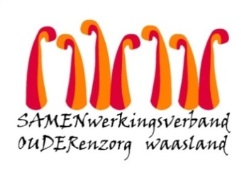 Nieuwsbrief Het Hof – 31 augustus 2020Beste naaste,Nu de Covid-19 cijfers opnieuw dalend zijn, is een versoepeling van de huidige bezoekregeling aangewezen. We zijn ons allen bewust dat het zowel voor bewoners als voor familie en vrienden heel zwaar is om mekaar al zo lang niet meer in 'normale’ omstandigheden te hebben ontmoet.  Bovendien hunkert iedereen naar even een ‘meer normaal leven’, niet wetende wat de herfst en winter zullen brengen.  Vanaf morgen versoepelen wij de bezoekregeling en kunnen bewoners terug maximaal 2 bezoekers EN altijd dezelfde 2 bezoekers op de eigen kamer ontvangen.  Let wel op, een eerdere bevraging bij bijna al onze bewoners leerde ons dat niet iedere bewoner openstaat voor bezoek op de kamer.  Wij rekenen er dan ook op dat u dit vooraf goed overlegt met de bewoner en ons voorafgaandelijk een eventueel eerste bezoek informeert wie als vaste bezoeker(s) op kamerbezoek zal komen via Jorn Kusé (jorn.kuse@samenouder.be). U kan eventueel reeds geplande bezoeken in het online platform annuleren via Jorn Kusé op het voorgaande mailadres.  Zo komt er opnieuw wat ruimte vrij voor mensen die nu geen bezoek kunnen inplannen.44% van de bevraagde bewoners heeft aangegeven bezoek op de kamer te willen ontvangen, de overige bewoners wensen dit helemaal niet of stelden zeer strikte voorzichtigheidseisen.  De wensen en opmerkingen van de bewoners werden meegenomen in de uitwerking van de nieuwe regeling.  Wij vragen u dan ook uitdrukkelijk om deze te respecteren. De huidige bezoekersregeling (in de tuin of op het gelijkvloers achter plexiglas) loopt gewoon verder voor eventuele overige bezoekers.  Opnieuw doe ik een oproep om maximaal 2 bezoeken per bewoner in te boeken in het online platform zodat iedereen de kans krijgt om wekelijks bezoek te ontvangen. 1.         Kamerbezoek We behouden het principe van de afdelingsbubbels en organiseren bezoekmomenten per afdeling. Kamerbezoek is mogelijk van maandag t.e.m. zaterdag, steeds van 10u – 12u, in de namiddag van 12u45 – 14u45 en  opnieuw van 15u – 17u                                                                                                                    In onderstaand schema kan u terugvinden wanneer u op kamerbezoek kan komen:Hoe verloopt het bezoek?U neemt thuis reeds uw temperatuur en komt niet op bezoek bij koorts of andere symptomen van Covid-19 bij uzelf of een huisgenoot.U meldt zich aan via de deurbel aan de inkom. Een medewerker laat u binnen. Draag binnen het woonzorgcentrum (dus ook op de bewonerskamer) steeds correct uw mondneusmasker zodat zowel de mond als de neus bedekt zijn.Registreer u in het bezoekersregister, dit in het kader van contact tracing.Ontsmet steeds uw handen grondig (minstens bij het binnenkomen van het woonzorgcentrum en onmiddellijk na het verlaten van de kamer).   Hierna kan u onmiddellijk naar de juiste afdeling en naar de kamer van de bewoner gaan. Eens op de kamer blijft de deur toe en blijft u enkel op deze kamer.  Zorg steeds voor voldoende luchtcirculatie, zet altijd het raam open.  Om de veiligheid van de medebewoners te garanderen vragen we uitdrukkelijk om geen contact te leggen met andere bewoners of bezoekers, noch om u te begeven naar de leefruimte of verpleegpost.  Wenst u een medewerker te spreken kan u steeds gebruik maken van het beloproepsysteem op de kamer.Er worden maximaal 2 vaste bezoekers tegelijk (dus steeds dezelfde 2) op de kamer toegelaten.  Er worden geen kinderen onder de 16 jaar toegelaten.Na uw bezoek vragen wij u om zelf de high-touch-points te ontsmetten op de kamer.  Het nodige materiaal zal ter beschikking worden gesteld (high-touch-points: deurklinken – stoelen – tafel – sleutels – handvatten rolwagens – lichtschakelaars - …)  2.                  De was 
We vragen om was en andere persoonlijke benodigdheden vanaf nu terug zoveel mogelijk zelf mee te nemen en terug te brengen naar de kamer van de bewoner.3.                  Familiebezoeken Bezoek aan de familie thuis blijven wij zeer sterk afraden.  Ook bezoeken aan cafés en restaurants ontraden we sterk.  Ondanks het feit dat ook deze sectoren hun uiterste best doen om de hygiënemaatregelen te respecteren, ligt het besmettingsrisico hier hoger dan in de thuissituatie. 4.         Tot slotDe aangepaste bezoekregeling is uitgewerkt met aandacht voor zowel de veiligheid van eenieder als het psychosociaal welzijn van bewoners en naasten.  We zijn oprecht blijven zoeken naar een evenwicht binnen het ethisch spanningsveld tussen beschermwaardigheid en autonomie, tussen niet streng genoeg voor de ene en dan weer te streng voor de andere.

Door permanente evaluatie van de situatie sturen we bij waar nodig.  Indien de prognoses gunstig blijven, kunnen we verder versoepelen. In het andere geval gaan we de regeling misschien terug moeten verstrengen.  De veiligheid van u, bewoners en medewerkers blijft steeds voorop staan.

Wij danken u allen voor het begrip en geduld.  Ondertussen blijven wij ons inzetten voor het welzijn van de bewoners en beschikbaar voor uw suggesties en opmerkingen.Met vriendelijke groet,Youri Van PuymbrouckDagelijks verantwoordelijkeweek 31-08Ma 31Di 01Wo 02Do 03Vr 04Za 0510u00 - 12u00verdiep 4verdiep 5verdiep 1verdiep 2verdiep 112u45 - 14u45verdiep 2verdiep 3verdiep 4verdiep 5verdiep 215u00 - 17u00verdiep 1verdiep 2verdiep 3verdiep 4verdiep 3week 07-09Ma 07Di 08Wo 09Do 10Vr 11Za 1210u00 - 12u00verdiep 3verdiep 4verdiep 5verdiep 1verdiep 2verdiep 412u45 - 14u45verdiep 1verdiep 2verdiep 3verdiep 4verdiep 5verdiep 515u00 - 17u00verdiep 5verdiep 1verdiep 2verdiep 3verdiep 4verdiep 1week 14-09Ma 14Di 15Wo 16Do 17Vr 18Za 1910u00 - 12u00verdiep 3verdiep 4verdiep 5verdiep 1verdiep 2verdiep 212u45 - 14u45verdiep 1verdiep 2verdiep 3verdiep 4verdiep 5Verdiep 315u00 - 17u00verdiep 5verdiep 1verdiep 2verdiep 3verdiep 4verdiep 4week 21-09Ma 21Di 22Wo 23Do 24Vr 25Za 2610u00 - 12u00verdiep 3verdiep 4verdiep 5verdiep 1verdiep 2verdiep 512u45 - 14u45verdiep 1verdiep 2verdiep 3verdiep 4verdiep 5verdiep 115u00 - 17u00verdiep 5verdiep 1verdiep 2verdiep 3verdiep 4verdiep 2week 28-09Ma 28Di 29 Wo 30 Do 01Vr 02Za 0310u00 - 12u00verdiep 3verdiep 4verdiep 5verdiep 1verdiep 2verdiep 312u45 - 14u45verdiep 1verdiep 2verdiep 3verdiep 4verdiep 5verdiep 415u00 - 17u00verdiep 5verdiep 1verdiep 2verdiep 3verdiep 4verdiep 5week 05-10Ma 05Di 06Wo 07Do 08Vr 09Za 1010u00 - 12u00verdiep 3verdiep 4verdiep 5verdiep 1verdiep 2verdiep 112u45 - 14u45verdiep 1verdiep 2verdiep 3verdiep 4verdiep 5verdiep 215u00 - 17u00verdiep 5verdiep 1verdiep 2verdiep 3verdiep 4verdiep 3